Российская Федерация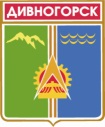 Администрация города ДивногорскаКрасноярского края П О С Т А Н О В Л Е Н И Е«____» ________2014		             г. Дивногорск	                                           №  О внесении изменений в постановление администрации от 18.01.2013 № 2п«Об образовании единых для всех выборов избирательных участков для проведения голосования и подсчета голосов избирателей, участников референдума» Руководствуясь ст. 19 Федерального закона от 12.06.2002 № 67-ФЗ «Об основных гарантиях избирательных прав и права на участие в референдуме граждан Российской Федерации» (в редакции от 04.06.2014 № 146-ФЗ), в соответствии со ст. 43, 53 Устава города, по согласованию с территориальной избирательной комиссией муниципального образования город Дивногорск,ПОСТАНОВЛЯЮ:1.    В постановление  от 18.01.2013  № 2п «Об образовании единых для всех выборов избирательных участков для проведения голосования и подсчета голосов избирателей, участников референдума» внести изменения следующего содержания: приложение к постановлению изложить в новой редакции согласно приложению к настоящему постановлению.2. Настоящее постановление подлежит опубликованию в средствах массовой информации и размещению на официальном сайте администрации города в информационно-телекоммуникационной сети «Интернет».Глава города 					                                      	              Е.Е. Оль	Приложение  	к  постановлению администрации	города Дивногорска	от                             №  СПИСОК ЕДИНЫХ ИЗБИРАТЕЛЬНЫХ УЧАСТКОВдля проведения голосования и подсчета голосов избирателей,участников референдумана территории муниципального образованиягород ДивногорскИзбирательный участок  № 71Центр - г. Дивногорск, ул. Саянская, 12, школа № 2, телефон 3-59-13	Границы участка: ул. Заводская, №№ 7, 10, 12, 14, 16, 23, 25, 27, 29,31, 35, 35а, 41, 45, 47, 49  ул. Саянская с № 1 по № 12; ул. Энтузиастов;ул. Чкалова с № 21 по № 29; № 31а, № 33а; №№ 22, 28, 30, 30а    Избирательный участок  № 72Центр - г. Дивногорск, ул. Спортивная,  2, Дивногорское Училище (техникум) олимпийского резерва,  телефон 3-74-01Границы участка:   ул. Спортивная, №№ 2, 6, 8; ул. Заводская № 1У, 1Т, 3С, 2, 2а, 4, 6, 8, 8а; 3, 5, 9, 24; ул. Нагорная, № 38;  ул. Чкалова с № 1 по № 19а; с № 2 по № 16; 20б;ул. Гримау, №№ 1, 5, 7, по № 23а, с № 2 по № 32; ул. Дуговая, №№ 4, 6, 10, 12, 16, 18а, 22а, 24а; №№ 1, 3, с № 13 по № 31; земельный массив Зорька, пожарная часть 38. Избирательный участок  № 73Центр - г. Дивногорск, ул. Чкалова, 41, Дивногорский гидроэнергетический техникум, телефон 3-39-90Границы участка:	ул. Чкалова с № 31 по № 83, с № 32 по № 48, с № 56 по № 62; ул. Западная с № 14 по № 77; ул. Площадь Строителей с № 1 по № 10; ул. Машиностроителей, №№ 7, 13, 15, 17 Избирательный участок   №74Центр - г. Дивногорск, ул. Б. Полевого, 3, Дом детского творчества, телефон        3-36-02Границы участка:ул. А.Е.Бочкина с № 1 по № 19, с № 27 по № 41, с № 4 по № 20; ул. 30 лет Победы, №№ 1, 3, 7, с № 8 по № 16; ул. Машиностроителей, №№ 6, 10, 12; ул. Чкалова, № 14а, 44а;ул. Театральная с № 31 по № 39, с № 20 по № 32; ул. Дуговая, № 30, 32, 35, 37; ул. П. Лумумбы с № 11 по № 23, с № 2 по № 22, № 24; ул. Б. Полевого,               №№ 4,11;ул. Школьная, 2, 14. Избирательный участок № 75Центр - г. Дивногорск, ул. Чкалова, 169,  школа № 9, телефон 3-72-78Границы участка: по ул. Чкалова с № 68 по № 80; с № 85 по № 155; с № 161 по № 165;     улицы: Балахтинская, Восточная,  Добрая, Еловая, Звонкая, Кедровая, Морозная, Пихтовая, Садовая, Северная, Солнечная, Сосновая, Средняя, Таежная; ШирокаяИзбирательный участок   № 76Центр - г. Дивногорск, ул. Бочкина, 22,  гимназия № 10, телефон 3-50-40        Границы участка:ул. Б. Полевого с № 23 по № 45; с № 34 по № 46; ул. 30 лет Победы  №№ 9, 11,13, 18, 22; Больничный Проезд, 1а, ул. А.Е.Бочкина с № 28 по № 78;ул. Комсомольская, №№  29, 31; ул. Театральная,  №№ 2, 4, 3, 5; и с № 21 по № 29; ул. Чкалова, 66 и с № 142 по № 162, с № 177 по № 189; ул. Школьная, №№ 31, 32, 33, 34, 35, 36, 38, 40; пер. Школьный.	Избирательный участок № 77Центр - г. Дивногорск, ул. Комсомольская, 6, городской Дворец культуры «Энергетик», телефон 3-72-66Границы участка:ул. Б.Полевого, №№ 12, 14, 16, 17; ул. Клубная; ул. Комсомольская с № 1 по № 23, ул. Нагорная №№ 1, 3, 2, 4, 5а, 6, 7, 7/5, 8, 12, 34; ул. Школьная №  3 по № 30; Старый Скит, №№ 12, 20, 22, 25;жилые помещения в садовых обществах в границах муниципального образования город Дивногорск.Избирательный участок  № 78Центр - г. Дивногорск, ул. Набережная, 9,  школа № 4, телефон 3-75-22Границы участка:ул. Гидростроителей с № 2 по № 20; ул. Набережная с № 1 по № 17.Избирательный участок  № 79Центр - г. Дивногорск, ул. Парковая, 10,  Дивногорский медицинский техникум, телефон 3-74-97Границы участка:ул. Гидростроителей № 22, ул. Набережная с № 13а по № 17а, с № 19 по № 53;  №75;ул. Парковая; ул. Зеленая; Студенческий проспект; Западная промзона 1;поселки: Бахта, Хмельники; ул. Новая Бахта; кордон Лиственка, жилые дома на территории бывшей в/части.Избирательный участок    № 80Центр - пос. Верхняя Бирюса, телефон 8-902-914-4988Границы участка:   поселок Верхняя БирюсаИзбирательный участок   № 81Центр - пос. Усть-Мана, Дом культуры, телефон 3-39-13Границы участка:поселок Усть-Мана,   улицы:   Комсомольская,   Береговая,   Заманская,   Манская,   Гаражная, Лесосплавная,    Подгорная,    Шоссейная,    Лесная,  Линейная,    пер. Новый, Новый микрорайон, Запань, с/о «Надежда»Избирательный участок    № 82Центр - село Овсянка, клуб-филиал, телефон 2-76-35Границы участка:село Овсянка, улицы: Корчагина, Гагарина, Школьная, Терешковой, ДРПИзбирательный участок   № 83Центр - село Овсянка, ул. Набережная,  библиотека-музей В.П.Астафьева, телефон 2-76-30Границы участка:	село Овсянка, улицы: Набережная, Железнодорожная, Зеленая, Щетинкина, переулок     Первый, переулок Второй, переулок Третий, переулок Почтовый, ул. Станционная, Больничная, Комсомольская, 1а.Избирательный участок  № 84Центр - пос. Слизнево, клуб-филиал, телефон 2-72-52 Границы участка:	поселок Слизнево, улицы: Нагорная, Марцинкевича, Б. Слизнево, М. Слизнево, Школьная,Пионерская, Сосновая.	Избирательный участок    № 85Центр - пос. Манский, КГБУ "Социально-реабилитационный центр для несовершеннолетних "Дивногорский", телефон 6-24-31 Границы участка: поселок  Манский